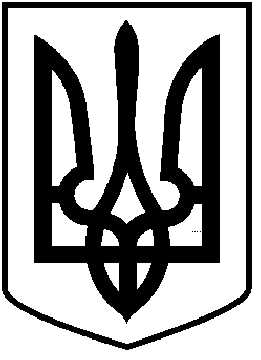 ЧОРТКІВСЬКА  МІСЬКА  РАДА________________________ СЕСІЯ ВОСЬМОГО СКЛИКАННЯР І Ш Е Н Н Я (проєкт)_____________ 2021 року 					                            №  _____ Про затвердження Програми «Молодь Чортківської міської територіальної громади  на 2022-2025 роки»З створення можливостей для самореалізації та розвитку потенціалу молоді в громаді, її участі та інтеграції у суспільне життя, враховуючи рішення виконавчого комітету Чортківської міської ради ________________________________, керуючись  статтею 26 Закону України «Про місцеве самоврядування в Україні», міська рада ВИРІШИЛА:1. Затвердити Програму «Молодь Чортківської міської територіальної громади на 2022- 2025 роки», згідно додатку до рішення.2. Централізованій бухгалтерії управління освіти, молоді та спорту Чортківської міської ради забезпечити фінансування Програми в межах коштів передбачених бюджетом міської територіальної громади.3. Копію рішення направити до управління освіти, молоді та спорту Чортківської міської ради.4. Контроль за виконанням даного рішення покласти на заступника міського голови з питань діяльності виконавчих органів міської ради Віктора Гурина.Міський голова                                                          Володимир  ШМАТЬКОРугало О. М.Гурин В.М.Поліщук Л.М.Леська В.І.